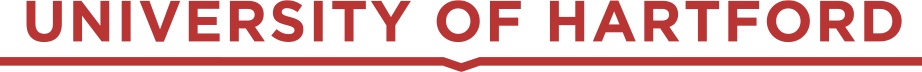 Staff Council Meeting Minutes
February 9, 2022 | Wednesday | 1:00pm | ONLINE (Zoom) 
Participants: Professional Staff of University of HartfordWelcome: Dr. Kate Darcy Hohenthal, Staff Council ChairReminder: If anyone has concerns about anything, please bring them to the attention of Staff Council so we may feature guest speakers at upcoming meetings 
Guest Speaker: Lisa Langsner, Director, Jewish Student Life & Hartford Hillel650-700 Jewish students on campusNearly 1/3 of Jewish students across the U.S. report having experienced some form of anti-Semitism in the past yearExpressed appreciation for moving the September 2021 general meeting to accommodate Rosh Hashanah as this is inclusive of the Jewish community 
Guest Speaker: Jeffrey Findlay| Aramark | Resident District Manager Facilities  For routine services or requests, or emergency situations, members of the campus community should submit a new work order through WebTMAWeb TMA generates a new work order, tracks the order, and provides details on the status of the orderEmployees can use the QR code below/online to be directed to the online work order system.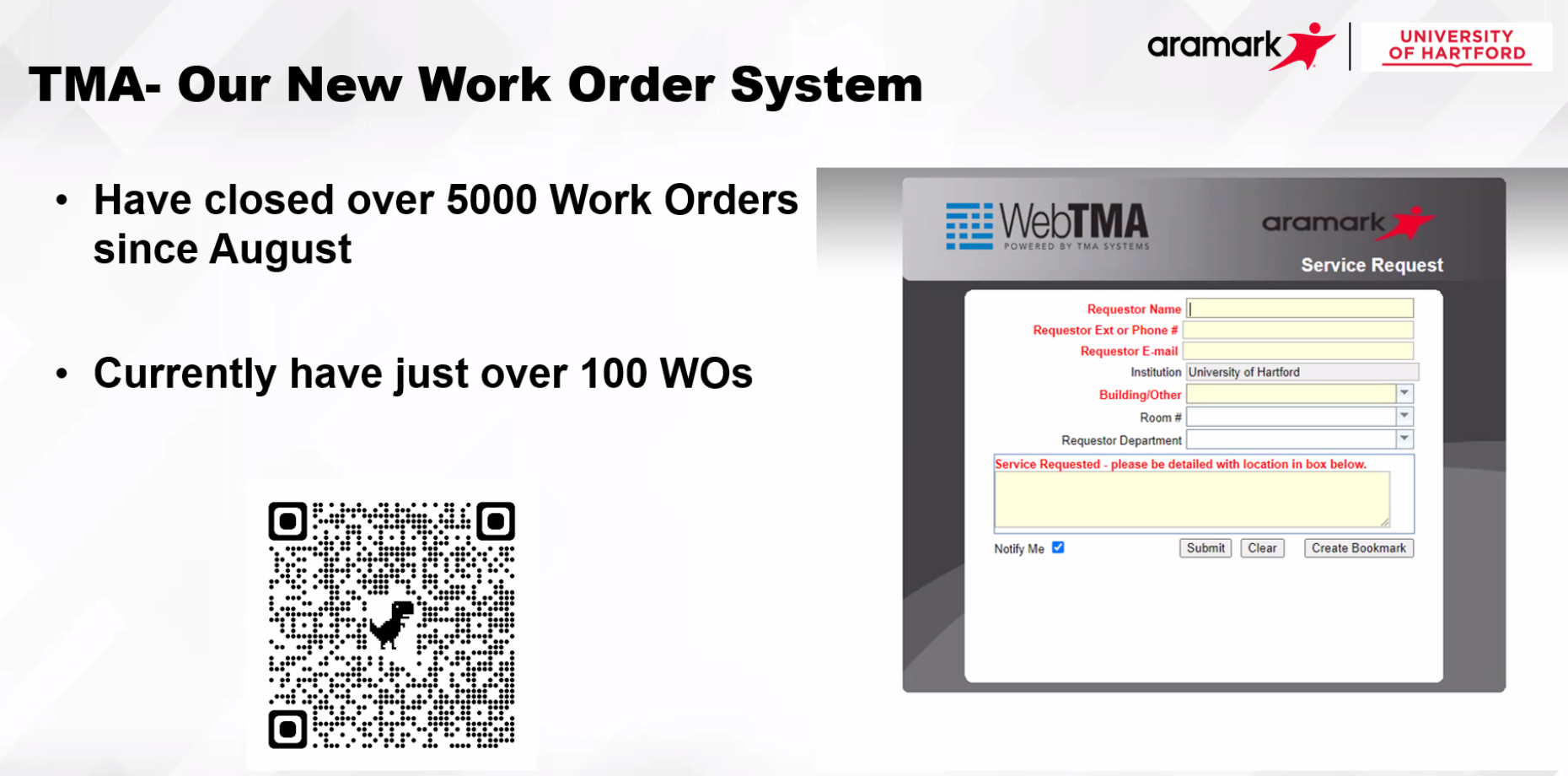 Routine services will not incur any chargesSince August 2021, 5,000 work orders have been completed and closed for the campus communityFacilities has piloted a new feature in restrooms in a couple of campus buildings – this is still in the preliminary phases to be able to service restrooms during peak usageHighlights of completed projects include: Glaze Room project in the Art School; East Hall carpet cleaning and gender-neutral restroom installation; enhancements made in the 1877 Club; HPAC Lighting; Data/UT renovations and painting project; Injector pump replacement at Harry Jack Gray Center; Turned over 165 rooms for spring semester move-in; Contracting with Butler to treat campus roads during snow season; Campus lighting refreshFuture projects include: Blue emergency call boxes additions to HPAC, Athletics, and Villages; Additional lighting in HPAC and main campus; Tennis court renovations; Admissions second floor carpets; Painting in Hillyer Hall (4th floor and work way down); Commencement logistics; Summer Recovery plan (cleaning, refreshing spaces, etc.)Brief update on GSU next steps after pipe burst and overall aesthetic renovations: Priority is getting CSS employees back in their original space by end of February, replacing North cafeteria carpet, ensuring the pipes are up-to-par so this does not reoccur.Recycling program exists and will likely be evaluated and updated in the future; Currently there is a task force focusing on sustainability in generalContact Jeff with any questions at Findlay-Jeffrey@aramark.com or FINDLAY@hartford.edu January 12, 2022 - General Meeting MinutesDiscussion and approval of the minutes from previous general meetingLaurie Fasciano voted to approve the Minutes as written; Marsha Gaulin seconded this motionApproved with 19 votes in favor and 1 abstention voteDelegate ReportsTreasurer’s Report: (Linda Zigmont) Balance is $1,422.98 No changeBenefits Taskforce: (Cindy Oppenheimer/Desirée Kleykamp)     No change Resource Planning & Priorities Committee (RPPC): (Laura D’Angelo-Gohn/Ben Ide)The Resource Planning and Priorities committee (RPPC) met on Thursday Feb. 3rd with guest speaker President Woodward. The President delivered a presentation that he intends to propose to the Board of Regents, outlining several key areas of Financial Responsibility that he hopes the University will be able to put in motion over the next 3 years. President Woodward has delivered and will continue to deliver this presentation to all seven colleges and major organizations in the campus community.  FundraisingNo ChangeWays and Means (Ben Ide)No changeFaculty Senate: (Rachel Yacouby) No change Diversity, Equity, and Inclusion Task Force (Desirée Kleykamp/Lisa Cote)Register for upcoming events at the links below:Black History Month programs: https://www.hartford.edu/about/diversity-inclusion/mlk-observance.aspx#BHMThe Women's History Month Programs: https://www.hartford.edu/unotes/2022/02/mark-your-calendar-for-womens-history-month-2022.aspx Rogow Distinguished Panel Discussion: https://www.hartford.edu/unotes/2021/12/rogow-distinguished-visiting-lecturer-series-presents-a-panel-discussion-on-building-resilience-and-connection.aspx “Only the Ball Was White”: The Negro Leagues and Their Place in American History Wednesdays, February 2, 9, and 16, 7-8:15pmBaseball both reflects American culture and helps to shape it. Please note: This program has a $60 fee for off-campus participants.Activism through Action: Moving Beyond a HashtagFriday, February 18, 2022, 12:45-1:45pmGuest Speaker: Zyahna BryantFrom Martin Luther King to Nelson Mandela: The Global Vocabulary of Black LiberationMonday, February 21, 2022, 12:45-1:45pmGuest Speaker: Dr. Garrey DennieMartin Luther King and Nelson Mandela stand as iconic figures in the struggle against racial oppression. The Georgette and Richard Koopman Distinguished Chair in the Visual Arts Exhibition presents illustrations by Floyd CooperFebruary 24, 2022 – March 24, 2022Joseloff GalleryWomen’s History Month: Celebrating 50 Years of Title IX (via Zoom)March 1 from 6:30-7:30pmPanelists: Congresswoman Jahana Hayes, Dr. Estela López, and Dr. Sharon Beverly; moderators: Dr. Annette Rogers and Hannah ArasimReclaiming Equity: Indigenous Women, Power, and PlaceMarch 3 from 1:00-2:00pmGuest Speaker: Endawnis Spears
International Women’s Day: Standing Up and Breaking ThroughMarch 8 from 1:00-2:00pmGuest Speaker: Dr. Mariko Silver
Conversation about The ChairMarch 29 from 1-2:30pmFacilitators: Peggy Beauregard & Carolyn Pe RosieneLocation: Shaw Center; register hereRogow Distinguished Visiting Lecturer Series: Building Resilience and Connection: An Antidote in Challenging TimesThursday, March 31, 2022, 6:30-7:30pmPanelists: Dr. Noel Casiano, Najeia Mention, Frances Padilla; moderator: Dr. Jessica NicklinCommunity Representative ReportsBarney School of Business     Sally WangKhalia Whyte joined Barney as the new Manager of Undergraduate Admissions and Services.Barney Leadership Council will host a virtual event with Michael Daglio, Executive VP and COO of Hartford Healthcare on Feb.18th. Please share this with your students who might be interested.https://www.hartford.edu/unotes/2022/02/an-event-with-michael-daglio-.aspx Hartford Art School  |  Marsha GaulinReminder- There are benefits to UHart staff for the Wadsworth Atheneum Museum of Art:  Free admission for students, faculty, and staff. Additional $3 fee for all visitors during the Festival of Trees & Traditions. Must show University ID.  This also applies to the New Britain Museum of American Art as well!The Alexander A. Goldfarb Juried Student Exhibition is running through Feb. 12 in Joseloff Gallery. Two students were selected to win a $1000.00 prize- Anastasia Mulinski and Desmond Cleary :  The Alexander A. Goldfarb Juried Student Exhibition is an annual event hosted by Hartford Art School. This juried exhibition provides ALL University of Hartford students have an opportunity to submit work for exhibition at the Joseloff Gallery.GOLDFARB HISTORY
In the late-1980’s, the Alexander A. Goldfarb Memorial Trust was created at the University of Hartford to honor the late Alexander Goldfarb and his dedication to the arts.  This trust would fund the Juried Student Art Exhibition—as it was then called—to be held annually at the Joseloff Gallery. Office of Career and Professional Development  |  Kate Darcy HohenthalVirtual Career Summit March 1-3LinkedIn Event hosted by Women’s Advancement Career FairEmployer events Resume Boot Camps February 23-25 Office of Marketing & Communications  | Lawrence Rosado There will be faculty/staff headshot photoshoots on Monday 2/21 1:00–5:00pm in the Library and Tuesday 2/22 8:00am–Noon in the LibraryThese sessions are full at this time, but there will be future opportunities Upcoming Staff Council Meetings  President Greg Woodward will join us 3/9/22  April 6, 2022May 11, 2022